Curtobacterium allii sp. nov., the actinobacterial pathogen causing onion bulb rotManzeal Khanal1,2, Bed Prakash Bhatta1,2, Sujan Timilsina3,+, Sudeep Ghimire4, Kimberly Cochran2,5, and Subas Malla1,2*1Department of Horticultural Sciences, Texas A&M University, College Station, Texas, 77843, USA;2Texas A&M AgriLife Research and Extension Centre, Uvalde, Texas, 78801, USA;3 Department of Plant Pathology, University of Florida, Gainesville, Florida, 32611, USA;4Department of Pathology, University of Iowa, Iowa City, Iowa, 54442, USA;5Department of Plant Pathology and Microbiology, Texas A&M University, College Station, Texas, 77843, USA; Current address: Charles River Laboratories, Newark, DE, USA.Corresponding author*Subas Malla, subas.malla@ag.tamu.eduSupplementary figures and tableFig. S1. A symptomatic rotting onion bulb from Texas, USA, from which the pathogenic strain 20TX0166T of Curtobacterium was isolated.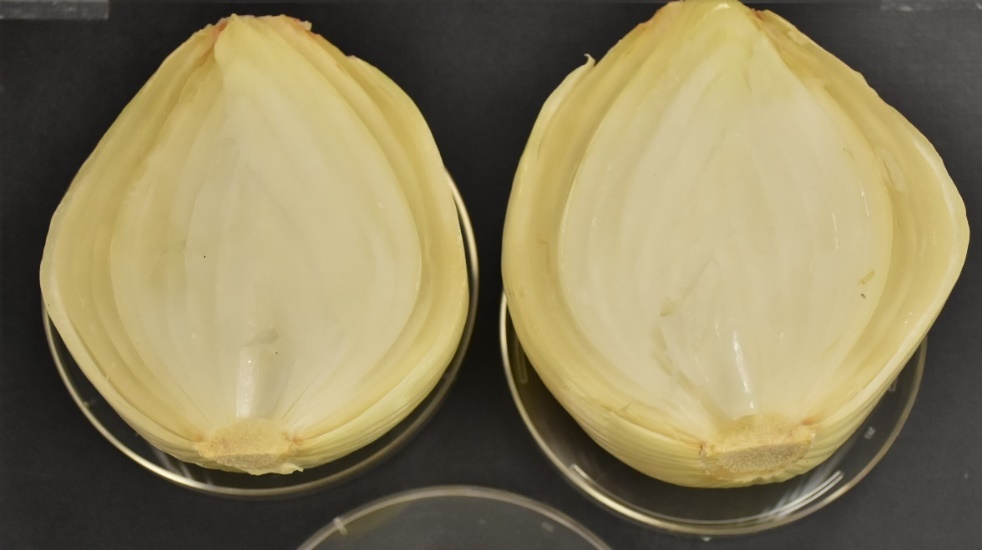 Fig. S2. Graphic visualization of the 20TX0166T genome of a Curtobacterium isolate obtained from a rotting onion bulb in Texas, USA, constructed using DNAplotter v18.1.0. Progressing from the outer ring inwards, brown, green, and blue coloured circles represent the total coding sequences (CDSs) present in the double strand, forward strand, and reverse strand, respectively, of the bacterial strain. The fourth circle comprised of red marks denotes the positions of tRNAs in the genome. The fifth circle represents the average G+C content, and the innermost circle represents the GC skewness. Teal and purple colours represent GC content above and below the average, respectively.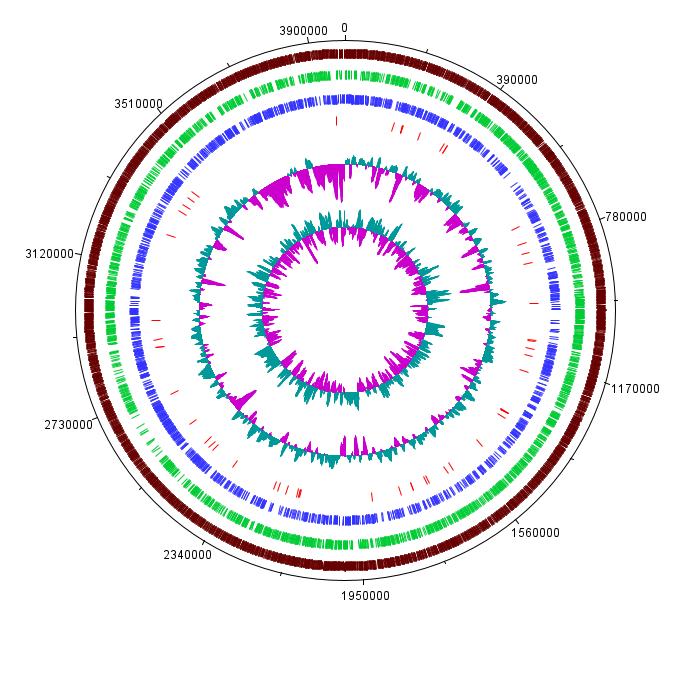 Fig. S3. Necrotic rotting observed on red onion scales 10 d post-inoculation with strain 20TX0166T of Curtobacterium isolated from a rotten onion bulb in Texas, USA. A suspension of the bacterium (10 µl of 108 CFU/ml) was placed on the scale (~3 cm x 4 cm) after making a wound at the centre of the scale with a sterile needle. The inoculated scales were incubated at 25 °C.  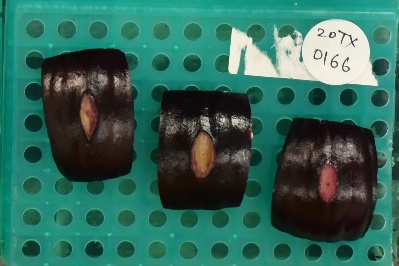 Fig. S4. Phylogenetic tree based on whole genome sequences of Curtobacterium allii 20TX0166T, C. flaccumfaciens LMG 3645T, and 35 strains deposited as C. flaccumfaciens in the NCBI Genome database. The tree was constructed using the TYGS webserver. The type strains of the species used are indicated in parenthesis.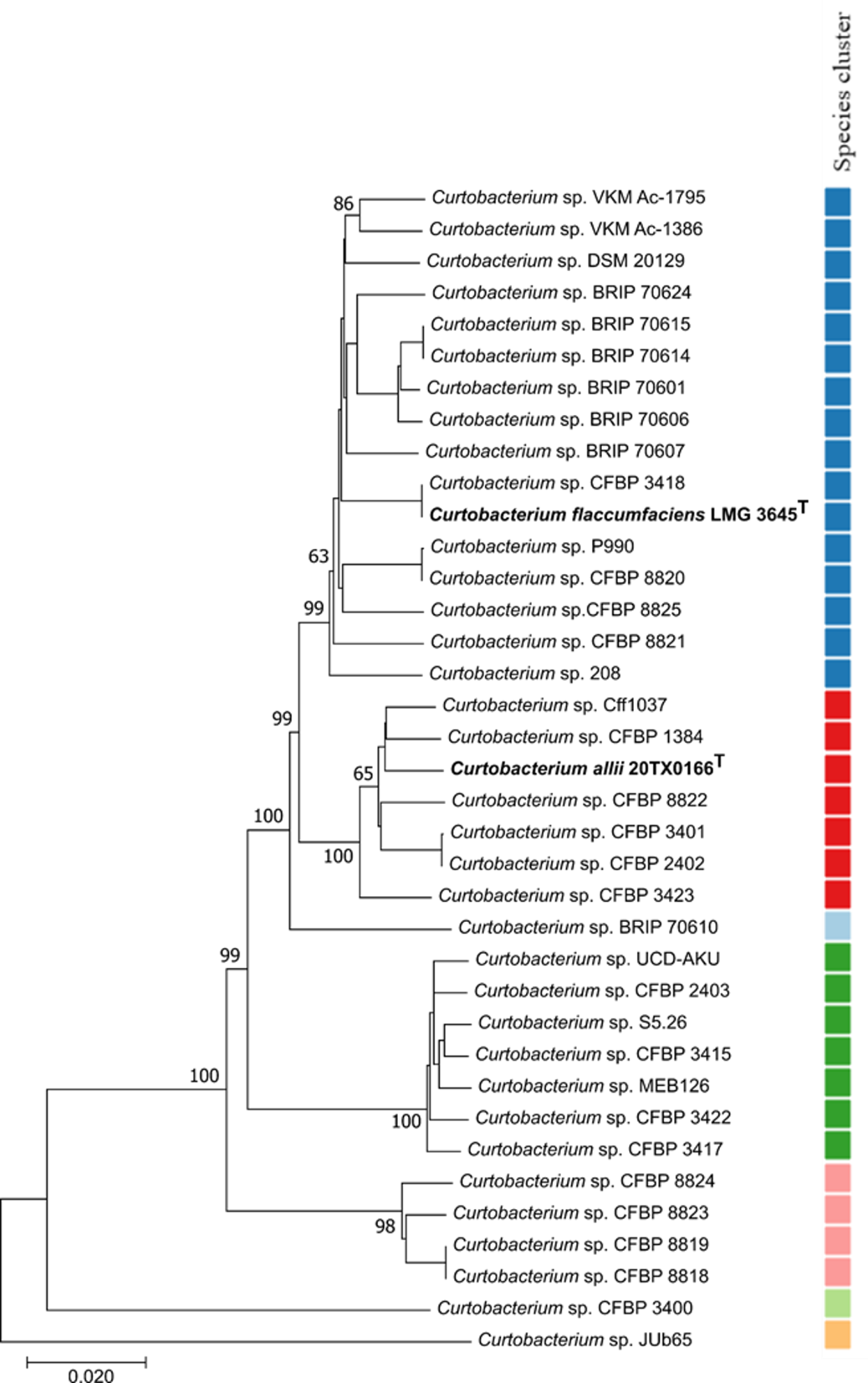 Fig. S5. Gram stain of strain 20TX0166T of Curtobacterium isolated from a rotten onion bulb in Texas, USA. The purple color resulting from the stain indicates the bacterium to be Gram positive.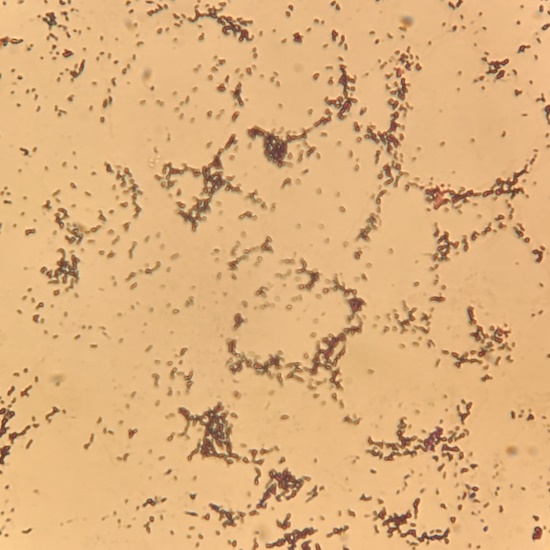 Fig. S6. Endospore staining of strain 20TX0166T of Curtobacterium isolated from a rotten onion bulb in Texas, USA, to determine if the strain can form endospores. Bacterial cells stained red (absence of green), which confirmed the bacterium does not form endospores.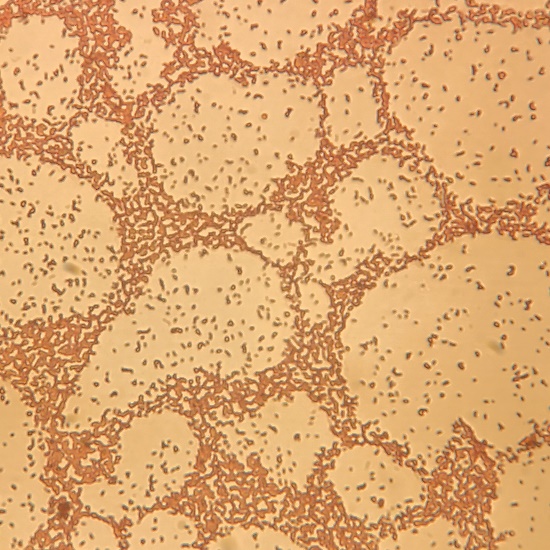 Fig. S7. A 3-d-old culture of strain 20TX0166T of Curtobacterium isolated from a rotten onion bulb in Texas, USA, on YPGA medium (A) and NBYA medium (B) grown at 25 °C.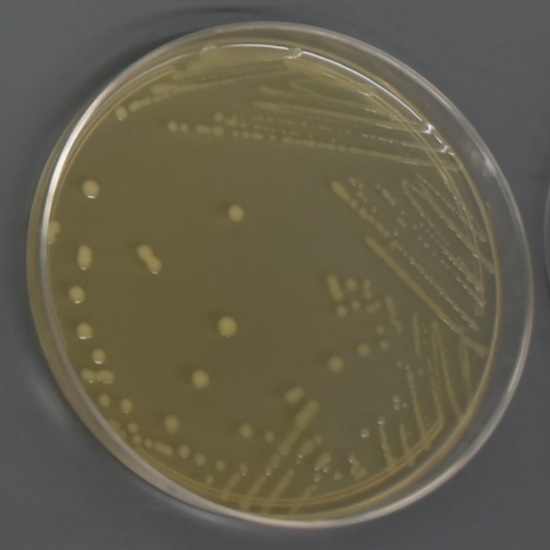 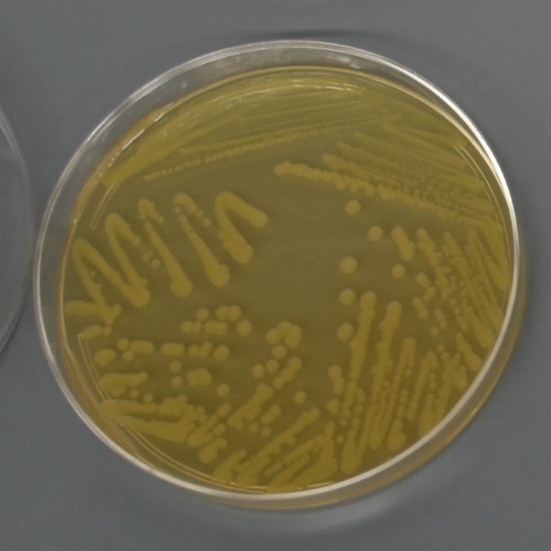 Table S1. Comparison of selected physiological and phenotypic characteristics of strain 20TX0166T of Curtobacterium isolated from a rotten onion bulb in Texas, USA, and closely related Curtobacterium type strains.† Strains: 1, 20TX0166T; 2, C. flaccumfaciens LMG 3645T; 3, C. pusillum JCM  1350T; 4, C. citreum JCM 1345T; 5, C. luteum JCM 1480T; 6, C. albidum NBRC 15078T; 7, C. ammoniigenes B55T.‡ Data are from this study.§ Data are from Aizawa et al. 2007. ¶ +, Positive reaction; –, negative reaction; w, weakly positive reaction; ND, No data available.ReactionsStrains of Curtobacterium†Strains of Curtobacterium†Strains of Curtobacterium†Strains of Curtobacterium†Strains of Curtobacterium†Strains of Curtobacterium†Strains of Curtobacterium†Reactions1‡2‡3§4§5§6§7§Biolog:Negative control-¶-NDNDNDNDNDDextrin++-++--D-Maltose++++++NDD-Trehalose++NDNDNDNDNDD-Cellobiose++-+++-Gentiobiose++NDNDNDNDNDSucrose++NDNDNDNDNDD-Turanose+++--++Stachyose++NDNDNDNDNDP. control++NDNDNDNDNDpH 6++NDNDNDNDNDpH 5++NDNDNDNDNDD-Raffinose++---+-alpha-D-Lactose++-++++D-Melibiose++-++w+beta-Methyl-D-Glucoside+++--w-D-Salicin++NDNDNDNDNDN-Acetyl-DGlucosamine++-++w-N-Acetyl-beta-D-MannosaminewwNDNDNDNDNDN-Acetyl-DGalactosamine++-----N-Acetyl Neuraminic Acidw-NDNDNDNDND1% NaCl++NDNDNDNDND4% NaCl++NDNDNDNDND8% NaCl++NDNDNDNDNDalpha-D-Glucose++NDNDNDNDNDD-Mannose++NDNDNDNDNDD-Fructose++NDNDNDNDNDD-Galactose++NDNDNDNDND3-Methyl Glucose++NDNDNDNDNDD-Fucose++NDNDNDNDNDL-Fucose++-++--L-Rhamnose++++++NDInosine++NDNDNDNDND1% Sodium Lactate++NDNDNDNDNDFusidic Acid--NDNDNDNDNDD-Serine--NDNDNDNDNDD-Sorbitol+++--++D-Mannitol+++--w+D-Arabitol++w----myo-Inositol++-----Glycerol++NDNDNDNDNDD-Glucose6-PO4+wNDNDNDNDNDD-Fructose6-PO4+wNDNDNDNDNDD-Aspartic AcidwwNDNDNDNDNDD-Serine--NDNDNDNDNDTroleandomycin--NDNDNDNDNDRifamycin SV--NDNDNDNDNDMinocycline--NDNDNDNDNDGelatin+wNDNDNDNDNDGlycyl-L-Proline++NDNDNDNDNDL-Alanine++---w-L-Arginine++NDNDNDNDNDL-Aspartic Acid++NDNDNDNDNDL-Glutamic Acid++-+---L-Histidine--NDNDNDNDNDL-Pyroglutamic Acid+wNDNDNDNDNDL-Serine++NDNDNDNDNDLincomycin--NDNDNDNDNDGuanidine HCl++NDNDNDNDNDNiaproof 4--NDNDNDNDNDPectin++NDNDNDNDNDD-Galacturonic AcidwwNDNDNDNDNDL-Galactonic Acid Lactone+wNDNDNDNDNDD-Gluconic Acid+++--++D-Glucuronic Acid++-----Glucuronamide++NDNDNDNDNDMucic Acid--NDNDNDNDNDQuinic Acid--NDNDNDNDNDD-Saccharic Acid--NDNDNDNDNDVancomycin--NDNDNDNDNDTetrazolium Violet--NDNDNDNDNDTetrazolium Blue--NDNDNDNDNDp-HydroxyPhenylacetic Acid--NDNDNDNDNDMethyl Pyruvatew-NDNDNDNDNDD-Lactic Acid Methyl Ester--NDNDNDNDNDL-Lactic Acidww-ww-+Citric Acid++NDNDNDNDNDalpha-Keto-Glutaric Acid--NDNDNDNDNDD-Malic Acid-wNDNDNDNDNDL-Malic Acid-+NDNDNDNDNDBromo-Succinic Acid-+-w---Nalidixic Acid++NDNDNDNDNDLithium Chloride++NDNDNDNDNDPotassium Tellurite++NDNDNDNDNDTween 40++-ww+-gamma-Amino-Butryric Acid-wNDNDNDNDNDalpha-HydroxyButyric Acid-wNDNDNDNDNDbeta-Hydroxy-D,LButyric Acid--NDNDNDNDNDalpha-Keto-Butyric AcidwwNDNDNDNDNDAcetoacetic Acid++NDNDNDNDNDPropionic AcidwwNDNDNDNDNDAcetic Acid++NDNDNDNDNDFormic Acid--NDNDNDNDNDAztreonam++NDNDNDNDNDSodium Butyrate++NDNDNDNDNDSodium Bromate++NDNDNDNDNDAPI Coryne:Nitrate Reduction--NDNDNDND-Pyrazinamidase++ND--NDNDPyrolidonyl arylamidase++NDNDNDNDNDAlkaline Phosphatase+-NDNDNDNDNDβ-Glucuronidase--NDNDNDNDNDβ-Galactosidase++NDNDNDNDNDα-Glucosidase++NDNDNDNDNDN-Acetyl-β-Glucosaminidase++NDNDNDNDNDEsculin/β-glucosidase++++-++Urease--NDNDNDND-Gelatin hydrolysis/protease--+--+-Negative control (Fermentation)+-NDNDNDNDNDD-glucose (Fermentation)--NDNDNDNDNDL-ribose (Fermentation)+-+++-+D-xylose (Fermentation)--NDNDNDNDNDD-mannitol (Fermentation)+-NDNDNDNDNDD-maltose (Fermentation)--++++NDD-lactose (Fermentation)+-NDNDNDNDNDD-saccharose (Fermentation)--NDNDNDNDNDglycogen (Fermentation)+--++--API 20NE:Nitrate Reduction--NDNDNDNDNDL-tryptophane--NDNDNDNDNDD-glucose (fermentation)--NDNDNDNDNDArginine DiHydrolase--NDNDNDNDNDUrease--NDNDNDNDNDEsculin/β-glucosidase+++-+++Gelatin hydrolysis/protease--+--+-β-galactosidase++NDNDNDNDNDD-glucose (Assimilation)++NDNDNDNDNDL-arabinose (Assimilation)++NDNDNDNDNDD-mannose (Assimilation)++NDNDNDNDNDD-mannitol (Assimilation)-+ND+-NDNDN-acetyl-glucosamine (Assimilation)-+++---D-maltose (Assimilation)++++++NDPotassium gluconate (Assimilation)++----+Capric acid (Assimilation)--NDNDNDNDNDAdipic acid (Assimilation)--NDNDNDNDNDMalic acid/Malate (Assimilation)-+ND++NDNDTrisodium citrate (Assimilation)-wNDNDNDNDNDPhenylacetic acid (Assimilation)--NDNDNDNDND